令和３年度　地域づくり推進研修「“ともに生きる”を目指して」受講申込書【開催日：令和３年８月２４日（火）】令和３年　　月　 　日　長野県生涯学習推進センター所長　様　　　　　　　　　　　　　　　　　　　　　　　　　　　　　　　　　所属名　　　　　　　　　　　　　　　　　　　　    　所属長名　　　　　　　　　　　　　　　　　　　　    　住　　所　〒　　　　　　　　　　　　　　　　　　　　　　　　　　　　　　　　　　TEL　　　　　　　　　　　　　FAX　　   　　　　 　　　　　　　　　　　　　　　　　　　　　　　　　　　　　　記 入 者　　　　　　　　　　　　　　　        　　　　※個人でお申込みの場合は、所属名、所属長名欄は不要です。　この講座を、下記のとおり受講します。記【受講の方法】　　　■会場での受講　　　（　　　）　　　※どちらかに○印をご記入ください。　　　■オンラインでの受講（　　　）【手話・要約筆記の利用希望】　　　　　　　※手話・要約筆記を利用される方のみ○印をご記入ください。　　　■あり　　　　　　　（　　　）※受講希望が複数ある場合は、行を増やすなどしてください。１　申込締切日：８月１７日（火）２　「個人の緊急連絡先」は、携帯電話等、連絡のつきやすい電話番号またはFAX番号をお書きください。（緊急連絡等、必要のある場合のみに使用します）。３　オンラインでの受講を希望される方は、必ずメールアドレスをお書きください。会場での受講を希望される方も、新型コロナ感染拡大により、オンラインのみでの実施となった場合を想定し、メールアドレスのある方はお書きください。４　新型コロナウィルス感染拡大防止等の事情により、講座が変更、中止になる場合があります。前日までに、当センターのホームページで講座の有無をお知らせいたしますので、ご確認のうえ、ご参加ください。５　お申込み後、やむを得ず欠席または遅刻をする場合は、事前に連絡してください。職名ふりがな個人の緊急連絡先メールアドレス（パソコンで受信できるアドレス）職名氏　　名個人の緊急連絡先メールアドレス（パソコンで受信できるアドレス）＠＠＜送付先＞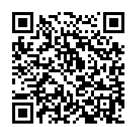 長野県生涯学習推進センター〒３９９－０７１１　長野県塩尻市大字片丘字南唐沢６３４２－４ＴＥＬ：０２６３－５３－８８２２　　ＦＡＸ　０２６３－５３－８８２５Ｅ-mail：shogaigakushu@pref.nagano.lg.jp 　　　　　　　HPはコチラ→